О снижении бюрократической нагрузки на учителейС 1 сентября 2022 года изменились нормы, регулирующие объем документарной нагрузки на учителей. Принятые поправки в закон «Об образовании» устанавливают, что учителя не обязаны более готовить отчеты за пределами перечня, утвержденного Минпросвещения, а электронный документооборот не должен дублироваться в бумажном виде.Благодаря этому закону учителя работают с минимальным количеством документов, напрямую связанных с образовательным процессом: это рабочая программа и классный журнал. Преподаватели кружков и секций заполняют также журнал внеурочной деятельности, классные руководители – план воспитательной работы. По запросу педагоги могут писать характеристики на обучающихся. За ведение остальной документации отвечают административные работники. Данный перечень утвержден приказом Минпросвещения России от 21.07.2022 № 582. Закон дает образовательным организациям право применять в своей деятельности электронный документооборот. Таким образом, школы смогут не предоставлять бумажные версии документов, а в случае запросов им не нужно будет дублировать информацию, которая уже отражена на сайте школы. Введение дополнительного перечня документации для заполнения учителем возможно на уровне региона только по согласованию с Министерством просвещения России.  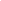 Горячая линия Рособрнадзора по вопросам документационной нагрузки на педагогических работников продолжает работу. В случаях несоблюдения введенных ограничений педагоги могут направить обращения на электронную почту горячей линии: stop_nagruzka@dagminobr.ru  При этом необходимо указать регион, школу и удобный способ обратной связи. Все поступившие обращения будут рассмотрены специалистами Рособрнадзора.